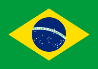 7.7. LEI Nº 13.925, DE 26.07.07 (D.O. DE 31.07.07) CEARA (BRASIL)Art. 1º Ficam criados os Juizados de Violência Doméstica e Familiar contra a Mulher, com competência cível e criminal, de jurisdição especial, nas Comarcas de Fortaleza e de Juazeiro do Norte, para o fim específico de coibir e prevenir a violência doméstica e familiar contra a mulher.Parágrafo único. Aos juízes titulares das Unidades Judiciárias criadas por este artigo, compete processar, julgar e executar os feitos cíveis e criminais decorrentes da prática de violência doméstica e familiar contra a mulher, nos termos da Lei Federal nº. 11.340, de 7 de agosto de 2006.Art. 2º Para os efeitos desta Lei, configura violência doméstica e familiar contra a mulher qualquer ação ou omissão baseada no gênero que lhe cause morte, lesão, sofrimento físico, sexual ou psicológico e dano moral ou patrimonial:I - no âmbito da unidade doméstica, compreendida como o espaço de convívio permanente de pessoas, com ou sem vínculo familiar, inclusive as esporadicamente agregadas;II - no âmbito da família, compreendida como a comunidade formada por indivíduos que são ou se consideram aparentados, unidos por laços naturais, por afinidade ou por vontade expressa;III - em qualquer relação íntima de afeto, na qual o agressor conviva ou tenha convivido com a ofendida, independentemente de coabitação. Parágrafo único. As relações pessoais enunciadas neste artigo independem de orientação sexual.Art. 3º A violência doméstica e familiar contra a mulher constitui uma das formas de violação dos direitos humanos.Art. 4º São formas de violência doméstica e familiar contra a mulher, entre outras:I - a violência física, entendida como qualquer conduta que ofenda sua Integridade ou saúde corporal;II - a violência psicológica, entendida como qualquer conduta que lhe cause dano emocional e diminuição da auto-estima ou que lhe prejudique e perturbe o pleno desenvolvimento ou que vise degradar ou controlar suas ações, comportamentos, crenças e decisões, mediante ameaça, constrangimento, humilhação, manipulação, isolamento, vigilância constante, perseguição contumaz, insulto, chantagem, ridicularização, exploração e limitação do direito de ir e vir ou qualquer outro meio que lhe cause prejuízo à saúde psicológica e à autodeterminação;III - a violência sexual, entendida como qualquer conduta que a constranja a presenciar, a manter ou a participar de relação sexual não desejada, mediante intimidação, ameaça, coação ou uso da força; que a induza a comercializar ou a utilizar, de qualquer modo, a sua sexualidade, que a impeça de usar qualquer método contraceptivo ou que a force ao matrimônio, à gravidez, ao aborto ou à prostituição, mediante coação, chantagem, suborno ou manipulação; ou que limite ou anule o exercício de seus direitos sexuais e reprodutivos;IV - a violência patrimonial, entendida como qualquer conduta que configure retenção, subtração, destruição parcial ou total de seus objetos, instrumentos de trabalho, documentos pessoais, bens, valores e direitos ou recursos econômicos, incluindo os destinados a satisfazer suas necessidades; V - a violência moral, entendida como qualquer conduta que configure calúnia, difamação ou injúria.